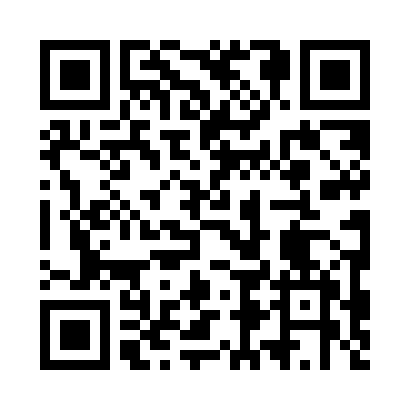 Prayer times for Krzywolecz, PolandMon 1 Apr 2024 - Tue 30 Apr 2024High Latitude Method: Angle Based RulePrayer Calculation Method: Muslim World LeagueAsar Calculation Method: HanafiPrayer times provided by https://www.salahtimes.comDateDayFajrSunriseDhuhrAsrMaghribIsha1Mon4:156:1112:395:077:098:572Tue4:136:0912:395:087:108:593Wed4:106:0712:395:097:129:014Thu4:076:0512:385:107:139:045Fri4:046:0212:385:117:159:066Sat4:026:0012:385:137:179:087Sun3:595:5812:385:147:189:108Mon3:565:5612:375:157:209:129Tue3:535:5412:375:167:219:1410Wed3:505:5212:375:177:239:1711Thu3:485:4912:375:187:259:1912Fri3:455:4712:365:197:269:2113Sat3:425:4512:365:207:289:2314Sun3:395:4312:365:217:299:2615Mon3:365:4112:365:237:319:2816Tue3:335:3912:355:247:339:3117Wed3:305:3712:355:257:349:3318Thu3:275:3512:355:267:369:3519Fri3:245:3312:355:277:379:3820Sat3:215:3112:345:287:399:4021Sun3:185:2912:345:297:419:4322Mon3:155:2712:345:307:429:4523Tue3:125:2512:345:317:449:4824Wed3:095:2312:345:327:459:5125Thu3:065:2112:345:337:479:5326Fri3:035:1912:335:347:499:5627Sat2:595:1712:335:357:509:5828Sun2:565:1512:335:367:5210:0129Mon2:535:1312:335:377:5310:0430Tue2:505:1212:335:387:5510:07